FORMULIER VOOR DOSSIERVORMINGGegevens van het kindIndien u bang bent dat uw kind wordt ontvoerd, is het belangrijk dat u zoveel mogelijk informatie over uw kind, de andere ouder en uzelf kunt delen met de betrokken instanties zodra dit nodig is. Hiervoor kunt u dit formulier gebruiken. Van deze gegevens kunt u een dossier vormen. In geval van een ontvoering kunt u de formulieren afgeven bij bijvoorbeeld de politie en uw advocaat.Bijna alle gegevens betreffen persoonsgegevens van de betrokkenen. Dat betekent dat het Centrum IKO en veel overige instanties de gegevens niet mogen verwerken. Het is daarom niet de bedoeling dat u deze gegevens deelt met het Centrum IKO.AlgemeenAchternaam		Voornamen		Geslacht		Man			Vrouw		AndersGeboortedatum		Geboorteplaats	Adres			Postcode				Woonplaats		Telefoonnummer	BSN-nummer		Nationaliteit(en)	Reisdocumentnummer	Datum en plaats afgifte			Uiterlijke kenmerkenLengte				Postuur	Omschrijving uiterlijke kenmerkenZoals kleur ogen, moedervlekken, schoenmaat, haarlengte, haarkleur, brildragend, littekens, vergroeiing, etc.Medische gegevensBloedgroep		Medicijngebruik	Naam huisarts	Naam tandarts	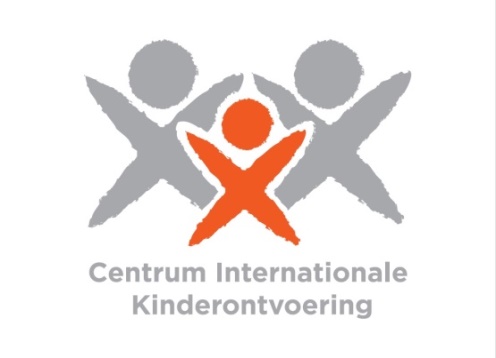 Gegevens gerechtelijke uitspraakIndien de rechter uitspraak heeft gedaan over bijvoorbeeld de echtscheiding, het gezag of een omgangsregeling, vermeld dit hier en voeg kopieën van de uitspraak toe.Indien uw kind ontvoerd isVermoedelijke verblijfplaats		Vermoedelijke vertrekmoment				Extra tipsVoeg een kopie van de geboorteakte van uw kind toe;Voeg recente foto’s en eventueel een haarlokje van uw kind toe. Laat elk jaar een goede gezichts- en postuurfoto van uw kind maken;Voeg eventueel een afdruk van het oor, vingertop en handpalm van uw kind toe. Deze afdrukken kunnen nodig zijn om uw kind te identificeren. Bij oudere kinderen zal dit niet snel nodig zijn, maar wanneer baby’s of erg jonge kinderen worden meegenomen, kan het een probleem zijn ze na enkele jaren terug te kunnen herkennen. U kunt dan met de afdrukken aantonen dat het om uw kind gaat, al zal dit niet in ieder land als bewijs gebruikt mogen worden.